Vic Jackson Demeyere Novice/Atom Rep TOURNAMENT                January 17 – 19, 2020The Simcoe and District Minor Hockey Association invites you to participate in our  Vic Jackson Demeyere Novice Rep TOURNAMENT 2020DETAILS OF TOURNAMENT:NoviceTournamentBB/B/CC/C.Teams will play at arenas in Norfolk County. (Majority of the games will be played at Talbot Gardens and Simcoe Recreation Centre located in Simcoe)Teams are guaranteed 4 games.  ( Subject to change depending on the number of teams)The tournament fee, which includes all gate fees, is $825.00 Admission will be confirmed upon receipt of payment and a completed application form. Play begins on Friday morning and will conclude Sunday.A game MVP will be chosen after each game.Each player will receive a tournament memento.Each player will receive a snack after one of their 4 guaranteed games.How to Register:Before sending in your registration form, please call or email the tournament contact to confirm that the tournament is not full.Email your tournament registration form to the tournament contact. You will receive confirmation via email that your registration has been received.Mail your cheque for $800.00 (payable to Simcoe and District Minor Hockey Association or SDMHA). Please include your OMHA approved roster with your tournament payment. Revisions may be emailed prior to the tournament.SIMCOE Vic Jackson Demeyere TOURNAMENT2018 REGISTATION FORMTeam RosterSimcoe and District Minor Hockey AssociationVic Jackson Demeyere TOURNAMENTThis tournament shall be played under O.M.H.A. and C.M.H.A. rules. The Tournament Committee reserves the right to make decisions regarding the interpretation of the rules and all decisions by the committee are final.REGISTRATION - All teams must register at least one hour before their first scheduled game. One team official must produce originals or approved copies of the team roster, affiliated player lists, and travel permits if applicable.  All teams are asked to be ready to play 15 min before their scheduled game time in case start times are ahead of schedule. There is no player sign in.The team designated as Home Team in each tournament game will be required to change sweaters should a color conflict arise. Conflict sweaters will be provided. No more than a five-goal differential will be shown on the clock. If there is more than a five-goal differential in the last 5 min of the third period, the clock will be allowed to run if required to stay on schedule.All tournament games will be 10-10-15 stop time. Final games being 10-10-15 with overtime being played in the semi-final and championship game only. Overtime will consist of a 5 min sudden death period, followed by, if still tied, a three man shootout. If still tied will continue with different players one at a time until victory is reached. No player can go twice until all players have shot.Points will be awarded as follows: 2 points for a win, 1 point for a tie, 0 points for a loss.In the event of a tie in points upon completion of the regular scheduled games, the tie                 breaking procedure will be as follows:Head to head, winner awarded higher position. Total goals for divided by total goals for and against. GF/GF+GA Highest percentage advances.The team with the least penalty minutes advances.Refer to the game played between the 2 teams, the team that scored first is awarded the higher position.In the event the 2 teams are still tied a coin toss will determine the position.In Semi-final and Championship Games - Home Team for games will be decided by the team with the most Points. If tied, rule 7 applies.  Decisions of the referees are final and not subject to protest.  		Tournament format: The Tournament Convener reserves the right to change the format of the tournament should it be deemed necessary.   Rules are subject to change. Final version will be published in the program.If tournament gets behind. Flooding will be done after every second gameOVERALL GOAL IS FOR EVEYONE TO HAVE FUN!LOCAL ACCOMMODATIONSComfort                           85 Queensway East             519 426-2611Best Western Little River Inn     203 Queensway W.         519 426-2125 3@ Blue Line             519 426-5456Travelodge (Pool)                    385 Queensway W.            519-426-4751SIMCOE ARENAS – MAP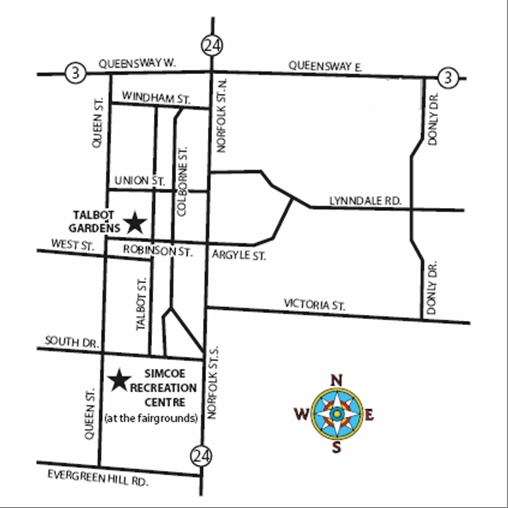 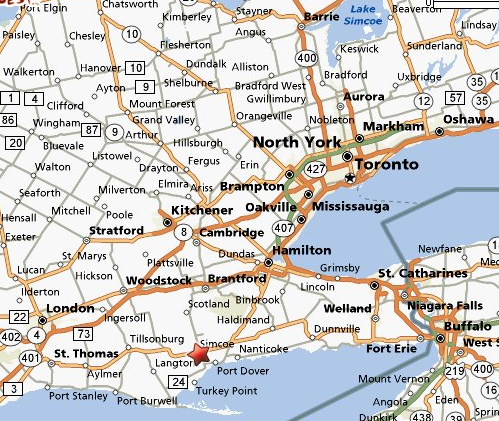 Mailing Address:SDMHA – Vic Jackson Demeyre Novice TournamentAttn: Lindsey BeckPO Box 164Simcoe, ONN3Y 4L1Tournament Contact:Tournament Chair: Lindsey BeckSDMHASecretary@outlook.com519-718-2602Contact Name:Address:City:City:Province:Postal Code:Postal Code:Postal Code:Postal Code:Phone No:E-mail:E-mail:E-mail:Alternate Contact:TEAM NAME – SPONSORDIVISIONOMHA CLASSIFICATIONCENTRETEAM COLOURSHOME:  AWAY:SWEATER NUMBERPLAYER’S NAME (PLEASE PRINT)COACHASST. COACHTRAINERMANAGERCONTACT 